        C O M U N E  di  M A D D A L O N I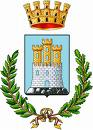 Provincia di CasertaVia S. Francesco d’Assisi 26– C.A.P.   cod Fisc: 80004330611 – Partita IVA 00136920618AREA 4^ ECONOMICO/ FINANZIARIASETTORE: SERVIZIO 2 – UFFICIO UNIFICO DELLE ENTRATE TRIBUTARIE E CANONI                                              DETERMINAZIONE  N. 595   DEL 19/11/2019  Oggetto: Impegno di spesa per elaborazione, stampa, postalizzazione Ruolo Canoni Idrici                 2019.IL  RESPONSABILE P.O. UFFICIO UNICO DELLE ENTRATE TRIBUTARIE E CANONIPremesso che:            Con decreto sindacale n.  32 del 09/05/2019  e’  stata  confermata alla sottoscritta l’indennità di posizione              organizzativa “ Ufficio Unico delle Entrate Tributarie e Canoni;            Vista la  deliberazione del Consiglio Comunale n. 23 del 15/04/2019 con la quale  è stato  approvato il              bilancio di previsione Finanziario 2019/2021;            Premesso che l’Ufficio Tributi di questo Comune già da tempo è dotato di procedure informatiche              fornite dalla società Dedagroup Pubblic  Service s.r.l. ( già Dedagroup S.p.A.)  con sede in  Trento alla Via            Spini n. 50  che provvede alla predisposizione  ed elaborazione dei  ruoli            mediante  assistenza e affiancamento  all’Ufficio;          Letto il provvedimento  sindacale n. 19997 del 27/06/2018 con il quale  la sottoscritta e’ stata            autorizzata alle procedure di affidamento in forma diretta in favore della Società Dedagroup            Services s.r.l. con sede legale in Trento alla Via Spini n.- 50;Esaminato l’art.36 comma 2 lettera a)  del D.lgs 50/2016 che prevede l’affidamento diretto di lavori e servizi quando l’importo  risulta inferiore a € 40.000,00;Visto l’art. 125 comma e) del D.lgs 50/2016 che prevede  l’uso della procedura negoziata senza previa indizione di gara nel caso di appalti di  consegne  complementari effettuate dal fornitore originario , qualora il cambiamento di fornitore obbligasse l’Ente  aggiudicatore ad acquistare  forniture con caratteristiche tecniche differenti, il cui impiego  o la cui manutenzione comporterebbero incompatibilità o difficolta’ tecniche sproporzionali;Vista l’offerta della società Dedagroup Pubblic Services s.r.l. , prot. n. 29625  del  31.10.2019 relativa al servizio di elaborazione, stampa, imbustamento e postalizzazione Ruolo Canoni Idrici2019 per € 14.322,40 IVA inclusa;Esaminate le offerte economiche e le condizioni di vendita presenti sul Mercato Elettronico della Pubblica Amministrazione gestito da Consip spa alla data odierna ed  individuata la Società Dedagroup Pubblic  Services s.r.l.  che propone la fornitura in oggetto ; Visto il Documento Unico di Regolarità contributiva INPS_17549062 emesso in data 11.10.2019 dall’INPS/INAIL, attestante la regolarità della società in relazione al pagamento dei contributi;Visti: il D.Lgs. n. 267/2000;il D. Lgs. 118/2011 e successive modificazioni;il D.lgs 163/2006il principio contabile finanziario applicato alla competenza finanziaria ( allegato 4/2 del D. Lgs. 118/2011;lo statuto comunale; il regolamento comunale sull’ordinamento generale degli uffici e dei servizi; il regolamento comunale di contabilità; il regolamento comunale sui controlli interni; DETERMINA Per i motivi in premessa citati e che si intendono integralmente riportati:di affidare alla Dedagroup Services s.r.l. . con sede in Trento alla Via Spini n. 50- P.I. 01727860221- C.F.   03188950103  il servizio  di  elaborazione, stampa, postalizzazione Ruolo  Canoni Idrici 2019  per un importo di €   13.074,00  di cui € 6.072,00 soggetta ad Iva al 22% per € 1.335,84 ed € 7.632,00 Iva esente  per un importo complessivo di € 15.039,842.di imputare  nel rispetto delle modalità previste dal principio applicato della contabilità finanziaria di cui all’allegato n. 4.2 del decreto legislativo 23 giugno 2011, n. 118  e successive modificazioni, la somma complessiva di € 15.039,84  in considerazione dell’esigibilità della medesima, imputandola agli esercizi in cui l’obbligazione viene a scadenza secondo quanto riportato nella tabella che segue :3. di accertare, ai sensi e per gli effetti di cui all’articolo 9 del decreto legge n. 78/2009 (conv. in legge n. 102/2009), che il programma dei pagamenti contenuto nella tabella che precede  è compatibile con gli stanziamenti di bilancio e con i vincoli di finanza pubblica;4. di precisare, a norma dell’art. 183, comma 9 bis del vigente TUEL, che trattasi di spesa RICORRENTE5. di accertare, ai fini del controllo preventivo di regolarità amministrativa contabile di cui all’articolo 147bis, comma 1, del D.Lgs. n. 267/2000, la regolarità tecnica del presente provvedimento in ordine alla regolarità, legittimità e correttezza dell’azione amministrativa, il cui parere favorevole è reso unitamente alla sottoscrizione del presente provvedimento da parte del responsabile del servizio; 6. di dare atto, ai sensi e per gli effetti di quanto disposto dall’art. 147 bis, comma 1, del D.Lgs. n. 267/2000 e dal relativo regolamento comunale sui controlli interni, che:il presente provvedimento, non comporta ulteriori riflessi diretti o indiretti sulla situazione economico finanziaria o sul patrimonio dell’ente ;7. di dare atto che la presente determinazione, trasmessa al Servizio Finanziario per gli adempimenti di cui al 7° comma dell’art.183 del D. Lgs. 267/2000, ha efficacia immediata dal momento dell’acquisizione dell’attestazione di copertura finanziaria e viene pubblicata sull’Albo Pretorio ai fini della generale conoscenza; 8. di dare atto altresì ai sensi dell’art. 6 bis della L. n. 241/1990 e dell’art. 1 co. 9 lett. e) della L. n. 190/2012 della insussistenza di cause di conflitto di interesse, anche potenziale nei confronti del responsabile del presente procedimento, individuato nella persona del funzionario Giacomo De Angelis9. di dare atto che successivamente alla pubblicazione sull’apposita sezione dell’albo pretorio comunale, saranno assolti gli eventuali obblighi di pubblicazione di cui al D.Lgs. n. 33/2013; 10. di trasmettere il presente atto al CED per la pubblicazione all’Albo pretorio on line. Maddaloni, lì  ________ Il Responsabile Ufficio Ruolo Acqua                                             Il Responsabile P.O. Ufficio Tributi                                       f.to   Giacomo De Angelis                                                                  f.to  Filomena Cardone                                        N. ......................... DEL REGISTRO DELLE PUBBLICAZIONILa presente determinazione viene pubblicata all’Albo Pretorio per giorni 10 consecutividal ............................................. al .............................................Data, ..............................................                                                                                                               II Responsabile del servizio........................................................................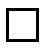 Capitolo/ articolo Titolo/Funzione/Servizio/InterventoTitolo/Funzione/Servizio/InterventoTitolo/Funzione/Servizio/InterventoImportoCreditoreCreditoreCP/ FPV CP/ FPV ESERCIZIO DI ESIGIBILITA’ESERCIZIO DI ESIGIBILITA’ESERCIZIO DI ESIGIBILITA’ESERCIZIO DI ESIGIBILITA’ESERCIZIO DI ESIGIBILITA’2019Euro201 Euro2020Euro202120211208.9 Ditta Dedagroup Services s.r.l, Ditta Dedagroup Services s.r.l, ------------------15.039,84---------------------------------ATTESTAZIONE DELLA COPERTURA FINANZIARIA DELLA SPESA Det. n._____/2019Il Responsabile del Servizio Contabilità attesta, ai sensi dell’art. 183, comma 6, del D.Lgs. n. 267/2000, la copertura finanziaria della spesa in relazione alle disponibilità esistenti negli stanziamenti di spesa:Maddaloni,li’__________Il Responsabile  P.O.  Servizio Finanziario                Michele delle CaveCon l’attestazione della copertura finanziaria di cui sopra il presente provvedimento è esecutivo, ai sensi dell'art. 151, comma 4, del d.Lgs. 18 agosto 2000, n. 267.